Topic/Skill Definition/TipsExample1. Linear SequenceA number pattern with a common difference.2, 5, 8, 11… is a linear sequence2. TermEach value in a sequence is called a term.In the sequence 2, 5, 8, 11…, 8 is the third term of the sequence.3. Term-to-term ruleA rule which allows you to find the next term in a sequence if you know the previous term.First term is 2. Term-to-term rule is ‘add 3’Sequence is: 2, 5, 8, 11…4. nth termA rule which allows you to calculate the term that is in the nth position of the sequence.Also known as the ‘position-to-term’ rule.n refers to the position of a term in a sequence.nth term is The 100th term is 5. Finding the nth term of a linear sequence1. Find the difference.2. Multiply that by 3. Substitute  to find out what number you need to add or subtract to get the first number in the sequence.Find the nth term of: 3, 7, 11, 15…1. Difference is +42. Start with 3. , so we need to subtract 1 to get 3.nth term = 6. Fibonacci type sequencesA sequence where the next number is found by adding up the previous two terms The Fibonacci sequence is:An example of a Fibonacci-type sequence is:7. Geometric SequenceA sequence of numbers where each term is found by multiplying the previous one by a number called the common ratio, r.An example of a geometric sequence is:The common ratio is 5Another example of a geometric sequence is:The common ratio is 8. Quadratic SequenceA sequence of numbers where the second difference is constant.A quadratic sequence will have a  term.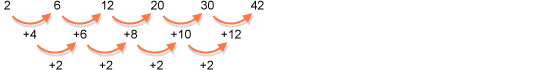 9. nth term of a geometric sequencewhere  is the first term and  is the common ratioThe nth term of  Is10. nth term of a quadratic sequence1. Find the first and second differences.2. Halve the second difference and multiply this by .3. Substitute  into your expression so far.4. Subtract this set of numbers from the corresponding terms in the sequence from the question.5. Find the nth term of this set of numbers.6. Combine the nth terms to find the overall nth term of the quadratic sequence.Substitute values in to check your nth term works for the sequence.Find the nth term of: 4, 7, 14, 25, 40..Answer:Second difference = +4  nth term = Sequence:   4, 7, 14, 25, 40             2, 8, 18, 32, 50Difference: 2, -1, -4, -7, -10Nth term of this set of numbers is Overall nth term: 11. Triangular numbersThe sequence which comes from a pattern of dots that form a triangle.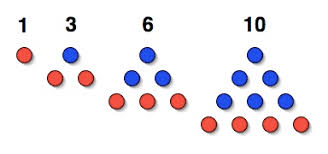 